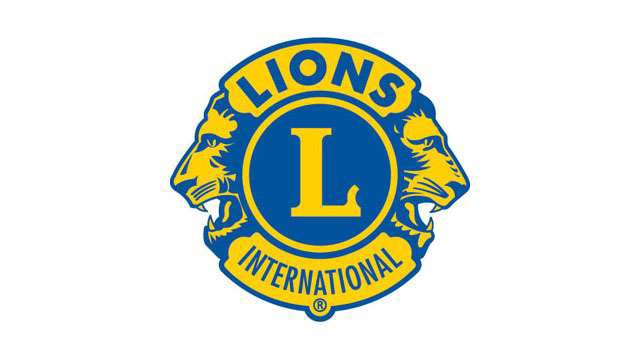 The International Association of Lions ClubsSTADGAR OCH ARBETSORDNINGFÖR LIONKLUBBARVerksamhetsåret 2023-2024Lions Clubs InternationalSYFTENATT ORGANISERA, chartra och ha tillsyn över serviceklubbar under namnet Lions Clubs.ATT KOORDINERA lionklubbarnas aktiviteter och standardisera administrationen.ATT SKAPA och upprätthålla en anda av samförstånd mellan jordens folk.ATT BEFRÄMJA god samhällsanda hos alla medborgare.ATT GENOM aktiva insatser på olika områden bidra till samhällets välfärd.ATT FÖRENA klubbarna med band av vänskap, gott kamratskap och ömsesidig förståelse.ATT UTGÖRA ett forum där frågor av allmänt intresse må fritt och allsidigt dryftas, dock skall klubbarna i politiskt och religiöst hänseende vara neutrala.ATT UPPMUNTRA duglighet och ansvarskänsla i både affärs- och yrkesliv utan egen ekonomisk vinning.VISIONATT VARA den globala ledaren avseende samhällsservice och humanitär service.UPPGIFTATT STÄRKA Lions klubbar, frivilliga och partner att förbättra hälsa och välbefinnande, stärka samhällen och stödja människor i nöd, genom humanitära hjälpinsatser och anslag som påverkar liv globalt samt uppmuntrar till fred och internationell förståelse.NORMALSTADGAR FÖR LIONKLUBBARTIKEL I – Namn 	1ARTIKEL II – Syften	1ARTIKEL III – MedlemskapMOMENT. 1 – Krav för klubbmedlemskap	1MOMENT. 2 – Medlemskap genom inbjudan	1MOMENT. 3 – Förverkande av medlemskap	1ARTIKEL IV – Emblem, färger, slogan och mottoMOMENT. 1 – Emblem	2MOMENT. 2 – Användande av namn och emblem	2MOMENT. 3 – Färger	2MOMENT. 4 – Slogan 	2MOMENT. 5 – Motto	 2ARTIKEL V – Överlägsenhet 	  2ARTIKEL VI – Klubbstorlek 	2ARTIKEL VII – TjänstemänMOMENT. 1 – Tjänstemän	3MOMENT. 2 –  Entledigande	3ARTIKEL VIII – StyrelseMOMENT. 1 –  Medlemmar	3MOMENT. 2 – Beslutmässigt antal 	3MOMENT. 3 – Skyldigheter och befogenheter	3ARTIKEL IX – Delegater till internationella kongresser, distrikts- och riksmötenMOMENT. 1 – Rätt att sända delegater till internationell kongress	4MOMENT. 2 – Rätt att sända delegater till distriktsmöte/riksmöte	4MOMENT. 3 – Val av klubbdelegat(er) och suppleant(er)	4ARTIKEL X – KlubbfilialprogramMOMENT. 1 –  Bildande av klubbfilial	5MOMENT. 2 –  Medlemskap i moderklubben	5MOMENT. 3 –  Insamling av medel	5MOMENT. 4 –  Klubbfilialens avsedda medel	5MOMENT. 5 –  Upplösning	5ARTIKEL XI – Klubbens medelMOMENT. 1 – Aktivitetsmedel	5MOMENT. 2 – Administrativa medel	5ARTIKEL XII – ÄndringarMOMENT. 1 – Ändringsförfarande	5MOMENT. 2 – Underrättelse	6ARBETSORDNINGARTIKEL I – MedlemskapMOMENT. 1 –  Medlemskategorier	6MOMENT. 2 –  Fullgjorda skyldigheter	8MOMENT. 3 –  Dubbelt klubbmedlemskap	8MOMENT. 4 –  Utträde	8MOMENT. 5 –  Återinförande av medlemskap	8MOMENT. 6 –  Medlemskap genom transfer	9MOMENT. 7 –  Underlåtenhet att betala	9MOMENT. 8 –  Mötesdeltagande	9ARTIKEL II – Val och vakanserMOMENT. 1 – Årligt val	9MOMENT. 2 – Val av styrelse	9MOMENT. 3 – Behörighetskrav för tjänstemän	9MOMENT. 4 – Nomineringskommitté	10MOMENT. 5 – Nomineringsmöte	10MOMENT. 6 – Val	10MOMENT. 7 – Röstsedel	10MOMENT. 8 – Krav för att bli vald	10MOMENT. 9 – Nominerad som inte kan åta sig befattning	10MOMENT. 10 – Vakanser	10MOMENT. 11 – Ersättare för valda tjänstemän	11ARTIKEL III – Tjänstemäns åliggandenMOMENT. 1 – President 	11MOMENT. 2 – Närmast föregående president	12MOMENT. 3 – Första vice president	12MOMENT. 4 – Vicepresident(er)	13MOMENT. 5 – Sekreterare	13MOMENT. 6 – Kassör	14MOMENT. 7 – Medlemsordförande	14MOMENT. 8 – Serviceordförande	15MOMENT. 9 – Ordförande för marknadskommunikation	16ARTIKEL IV – StyrelseMOMENT. 1 – Programkoordinator 	17MOMENT. 2 – Klubbens LCIF-koordinator	17MOMENT. 3 – Säkerhetsombud	17MOMENT. 4 – Klubbmästare	17MOMENT. 5 – Tail Twister 	 18MOMENT. 6 – Direktor 	18ARTIKEL V – KommittéerMOMENT. 1 – Fasta kommittéer	18MOMENT. 2 – Särskilda kommittéer	19MOMENT. 3 – Ex officio president	19MOMENT. 4 – Rapportering	19ARTIKEL VI – MötenMOMENT. 1 – Ordinarie styrelsemöten	20MOMENT. 2 – Extra styrelsemöten	20MOMENT. 3 – Ordinarie klubbmöten	20MOMENT. 4 – Extra klubbmöten	20MOMENT. 5 – Årsmöte	20MOMENT. 6 – Alternativa mötesformat	20MOMENT. 7 – Årsfest	20MOMENT. 8 – Beslutmässigt antal 	20MOMENT. 9 – Metoder för att bedriva verksamhet 	21ARTIKEL VII – Inträdes- och medlemsavgifterMOMENT. 1 – Inträdesavgift	21MOMENT. 2 – Medlemsavgift	21ARTIKEL VIII – Administration av klubbfilialMOMENT. 1 – Klubbfilialens tjänstemän	21MOMENT. 2 – Kontaktperson	22MOMENT. 3 – Rösträtt	22MOMENT. 4 – Inträdes- och medlemsavgifter	22ARTIKEL IX – Övriga bestämmelserMOMENT. 1 – Verksamhetsår	22MOMENT. 2 –  Parlamentarisk praxis	23MOMENT. 3 –  Partipolitik/religion	23MOMENT. 4 –  Personlig vinning	23MOMENT. 5 –  Ersättning	23MOMENT. 6 –  Utverkande av medel	23ARTIKEL X – Konfliktlösning på klubbnivå	23ARTIKEL XI – ÄndringarMOMENT. 1 – Ändringsförfarande	23MOMENT. 2 – Underrättelse	23BILAGA A – Medlemskategorier	24BILAGA B – Exempel på röstsedel 	26NORMALSTADGAR FÖR LIONKLUBBARTIKEL INamnNamnet på denna sammanslutning skall vara Lions Club _______________, bildad av och i juridiskt avseende underställd The International Association of Lions.ARTIKEL IISyftenKlubbens syfte skall vara:Att skapa och upprätthålla en anda av samförstånd mellan jordens folk.Att befrämja god samhällsanda bland alla medborgare.Att genom aktiva insatser inom olika områden bidra till samhällets välfärd.Att förena medlemmarna med band av vänskap, gott kamratskap och ömsesidig förståelse.Att utgöra ett forum där frågor av allmänt intresse må fritt och allsidigt dryftas, dock skall klubbarna i politiskt och religiöst hänseende vara neutrala.Att uppmuntra duglighet och ansvarskänsla i både affärs- och yrkesliv.ARTIKEL IIIMedlemskapMoment 1. KRAV FÖR MEDLEMSKAP. I enlighet med bestämmelserna i Moment 1 i arbetsordningen kan varje myndig person som åtnjuter ett gott anseende i samhället bli medlem i denna lionklubb. Varhelst ett maskulint ord eller pronomen förekommer i dessa stadgar och denna arbetsordning skall de tolkas att avse både kvinnliga och manliga personer.Moment 2. MEDLEMSKAP GENOM INBJUDAN. Medlemskap i denna lionklubb kan endast erhållas genom inbjudan. Förslag skall lämnas av en medlem som har fullgjort sina skyldigheter och som skall vara fadder. Förslaget skall därefter överlämnas till medlemskommittén eller till klubbsekreteraren som efter noggrann prövning av skall överlämna förslaget till styrelsen. Om styrelsens majoritet ger sitt samtycke kan den föreslagna personen inbjudas att bli medlem i denna klubb. En korrekt ifylld och vederbörligen undertecknad ansökan om medlemskap tillsammans med inträdes- och medlemsavgift måste vara sekreteraren tillhanda innan medlemmen inrapporteras till och officiellt inregistreras som medlem i organisationen.Moment 3. FÖRVERKANDE AV MEDLEMSKAP. Föreligger skäl kan en medlem uteslutas ur klubben om styrelsen så beslutar med minst två tredjedelars majoritet av hela styrelsen.  Efter uteslutning från denna klubb upphör alla rättigheter att använda namnet "Lions", emblemet samt andra av klubbens och organisationens insignier.  Denna klubb skall utesluta medlemmar, vars uppträdande har bedömts vara ett brott mot de internationella stadgarna och arbetsordningen och den internationella styrelsens policymanual samt opassande för en lionmedlem av det internationella huvudkontoret, eljest kommer charterbrevet att återkallas. Varje vald tjänsteman måste avsättas från ämbetet enligt bestämmelserna i Artikel 7, Moment 2 i dessa stadgar innan medlemskapet förverkas enligt detta moment.ARTIKEL IVEmblem, färger, slogan och mottoMoment 1. EMBLEM. Emblemet för denna organisation och varje chartrad klubb skall vara utformat enligt följande: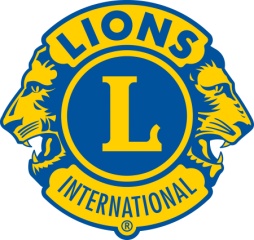 Moment 2. ANVÄNDANDE AV NAMN OCH EMBLEM. Användande av namn, goodwill, emblem och organisationens övriga logotyper skall ske i enlighet med aktuella gällande riktlinjer i arbetsordningen.Moment 3. FÄRGER. Färger för denna organisation och varje chartrad klubb skall vara purpur och guld.Moment 4. SLOGAN. Dess slogan skall vara: Liberty, Intelligence, Our Nation’s Safety.Moment 5. MOTTO. Dess motto skall vara: Vi hjälper.ARTIKEL VÖverlägsenhetNormalstadgar och arbetsordning för lionklubb skall reglera klubbens verksamhet, såvida inget annat har beslutats, vilka ej får stå i konflikt med distriktets (enkel-, del- eller multipel-) stadgar och arbetsordning, internationella stadgar och arbetsordning samt Lions Clubs Internationals policy. I de fall det råder konflikt eller motsägelse mellan reglerna i klubbens stadgar och arbetsordning respektive distriktets (enkel-, del- och multipel-) stadgar och arbetsordning skall stadgar och arbetsordning i respektive distrikt tillämpas.  I de fall det råder konflikt eller motsägelse mellan reglerna i klubbens stadgar och arbetsordning respektive internationella stadgar och arbetsordning eller den internationella styrelsens policy skall internationella stadgar och arbetsordning samt den internationella styrelsens policy tillämpas.  ARTIKEL VIKlubbstorlekEn lionklubb skall sträva efter att upprätthålla ett medlemsantal om minst tjugo (20) medlemmar, vilket är det lägsta antalet medlemmar som krävs för att chartra en ny klubb.ARTIKEL VIITjänstemänMoment 1. TJÄNSTEMÄN. Klubbens tjänstemän skall vara president, närmast föregående president, vice president(er), sekreterare, kassör, serviceordförande, marknadsföringsordförande , medlemsordförande. Moment 2. ENTLEDIGANDE. Varje klubbtjänsteman kan, om giltigt skäl föreligger, entledigas från sin befattning om två tredjedelar (2/3) av samtliga klubbmedlemmar röstar härför.ARTIKEL VIIIStyrelseMoment 1. MEDLEMMAR. Styrelsen skall bestå av klubbens tjänstemän, klubbmästare (inte obligatorisk), tail twister (inte obligatorisk), klubbens LCIF koordinator, programkoordinator, säkerhetsombud (inte obligatorisk), , klubbfilialens president (i förekommande fall) och samtliga övriga valda styrelseledamöter och/eller ordförande.Moment 2. BESLUTMÄSSIGT ANTAL. Styrelsen är beslutsmässig när mer än hälften av dess medlemmar är närvarande. Om inget annat föreskrivs skall ett beslut fattat med enkel majoritet anses utgöra styrelsens beslut.Moment 3. SKYLDIGHETER OCH BEFOGENHETER. Utöver de skyldigheter och befogenheter, uttryckta eller antydda, vilka redovisats på andra ställen i dessa stadgar och denna arbetsordning, skall styrelsen ha följande skyldigheter och befogenheter:Den skall utgöra klubbens verkställande organ och skall genom sina tjänstemän ansvara för verkställandet av de beslut som godkänts av klubben. Styrelsen skall granska och bereda alla nya ärenden och intentioner inom klubben innan de framläggs för godkännande av klubbmedlemmarna vid ett ordinarie eller extra klubbmöte.Den skall godkänna alla utgifter och får inte sätta klubben i skuld över sina tillgångar eller godkänna utbetalningar utanför de budgetramar och övriga villkor som fastställts vid ett klubbmöte. Den skall ha befogenhet att modifiera eller upphäva åtgärder vidtagna av en klubbtjänsteman.Den skall årligen, eller oftare om det anses lämpligt, låta granska klubbens bokföring och verksamhet samt ha rätt att begära att en förklaring avges eller en revision görs i fråga om en tjänstemans, kommittés eller klubbmedlems handhavande av någon av klubbens kassor. Varje medlem i klubben som har fullgjort sina skyldigheter har rätt att efter begäran på lämplig tid och plats ta del av varje sådan revision eller förklaring.Den skall på rekommendation av finanskommittén utse en eller flera banker, där klubbens medel skall sättas in.Den skall godkänna den säkerhet som klubbens tjänstemän skall ställa.Den får inte godkänna eller tillåta utbetalningar för administrativa ändamål från nettobehållningen av projekt och aktiviteter, där medlen satsats av allmänheten.Den skall hänskjuta alla frågor, som rör nya affärer och ny policy inom klubben till respektive ständiga och särskilda klubbkommittéer för studium och rekommendation till styrelsen.Den skall upprätthålla minst två (2) separata kassor, vilka styrs av allmänt accepterade bokföringsprinciper. Den första av dem skall hantera administrativa medel såsom avgifter, tail twist-böter och andra internt insamlade medel. Den andra av dem skall hantera aktivitetsmedel eller medel som har samlats in från allmänheten. Alla utbetalningar skall ske i överensstämmelse med Moment (g) i denna Artikel.ARTIKEL IXDelegater till internationella kongresser och distrikts- och riksmötenMoment 1. RÄTT ATT SÄNDA DELEGATER TILL INTERNATIONELL KONGRESS. Eftersom riktlinjerna för organisationens verksamhet fastställs av klubbarna samlade till kongress och för att klubben skall kunna göra sin stämma hörd vid beslutens fattande kan den betala förekommande kostnader för sina delegater vid varje sådan årlig kongress inom organisationen. Klubben skall ha rätt att till varje sådan kongress sända en (1) delegat och en (1) suppleant för varje tjugofemtal (25) medlemmar eller större delen därav. Till grund härför ligger internationella huvudkontorets register den första dagen i den månad som omedelbart föregår den månad under vilken kongress hålls. Oaktat vad som har sagts har dock varje klubb rätt till minst en (1) delegat och en (1) suppleant. Med större del enligt detta moment menas tretton (13) eller fler medlemmar.Moment 2. RÄTT ATT SÄNDA DELEGATER TILL DISTRIKTS/RIKSMÖTEN. Eftersom distriktets alla angelägenheter framläggs för och avgörs vid distriktets (enkel-, del- och multipel-) årsmöten skall klubben ha rätt att sända fullt antal delegater till sådana möten och kan betala förekommande kostnader för sådana delegaters närvaro. Klubben skall ha rätt att till varje sådant möte (enkel-, del- och multipel-) sända en (1) delegat och en (1) suppleant för varje tiotal (10) medlemmar eller större delen därav som tillhört klubben i minst ett år och en dag. Underlag härför är internationella huvudkontorets register den första dagen i den månad som omedelbart föregår den månad mötet hålls. Varje godkänd delegat som är närvarande skall ha rätt att avge en (1) röst efter eget tycke för varje post som skall besättas vid distriktsmötet eller riksmötet och rätt att avge en (1) röst efter eget tycke för varje ärende som förelagts respektive distriktsmöte eller riksmöte. Med större del enligt detta moment avses fem (5) eller flera medlemmar.Moment 3. VAL AV KLUBBDELEGAT(ER) OCH SUPPLEANT(ER).. Styrelsen, eller dess utsedda kommitté, skall efter klubbens godkännande namnge och utse klubbens delegater och suppleanter till distriktsmöten (enkel-, del- eller multipel-) och internationella kongresser. Kvalificerade delegater måste ha fullgjort sina skyldigheter i klubben och har rätt att rösta i enlighet med rättigheter och privilegier i tabellen i Bilaga A i dessa stadgar och arbetsordning. ARTIKEL XKlubbfilialprogramMoment 1. BILDANDE AV KLUBBFILIAL. Lionklubbarna kan bilda klubbfilialer för att utveckla lionarbetet i områden där det inte finns underlag för att bilda nya lionklubbar. Klubbfilialen skall vara underordnad moderklubben och skall genomföra aktiviteter i sitt område.Moment 2. MEDLEMSKAP I MODERKLUBBEN. Klubbfilialens medlemmar skall beviljas medlemskap i moderklubben. Medlemskap skall vara en av de kategorier som anges i Artikel I i arbetsordningen.Moment 3. INSAMLING AV MEDEL. Medel insamlade av klubbfilialen från allmänheten för aktiviteter eller välgörande ändamål skall bokföras på ett särskilt konto och användas till sådant syfte. Medlen skall distribueras inom klubbfilialens verksamhetsområde, såvida inget annat har angivits. Klubbfilialens styrelse kan ge moderklubbers kassör rätt att teckna klubbens firma avseende utbetalningar.Moment 4. KLUBBFILIALENS AVSEDDA MEDEL. I händelse av upplösning av klubbfilialen skall alla eventuella återstående avsedda medel för klubbfilialen återlämnas till moderklubben.  I de fall klubbfilialen omvandlas till en ny lionklubb, skall alla medel som avsetts för klubbfilialen överföras till den nybildade klubben.Moment 5. UPPLÖSNING. Klubbfilialen kan läggas ned om moderklubbens medlemmar så beslutar med majoritetsröst.ARTIKEL XIKlubbens medelMoment 1. AKTIVITETSMEDEL. Alla medel som samlats in från allmänheten måste återföras till projekt i samhället, så även avkastning på medel som har investerats.  Det enda avdrag som får göras från aktivitetskontot är för direkt driftskostnad av insamlingsaktiviteten.  Medel som har genererat ränta måste också återföras till projekt i samhället.Moment 2. ADMINISTRATIVA MEDEL. Administrativa medel tillförs klubben genom betalning från medlemmar i form av medlemsavgift, böter och andra betalningar.ARTIKEL XIIÄndringarMoment 1. ÄNDRINGSFÖRFARANDE. Dessa stadgar kan ändras vid ett ordinarie eller extra sammanträde, vid vilket beslutsmässigt antal medlemmar är närvarande. Beslut om ändring kräver att två tredjedelar (2/3) av de närvarande röstar härför och att styrelsen på förhand yttrat sig om ändringarnas värde.Moment 2. UNDERRÄTTELSE. Ingen ändring kan föreläggas klubben för omröstning om inte skriftligt meddelande om ändringsförslaget sänts via vanlig post eller på elektroniskt sätt, eller överlämnats personligen till varje medlem i klubben minst fjorton (14) dagar före det möte där omröstningen skall ske.ARBETSORDNINGARTIKEL IMedlemskapMoment 1. MEDLEMSKATEGORIER.AKTIV MEDLEM: En medlem med alla rättigheter och privilegier och även alla skyldigheter som det innebär att vara medlem i en lionklubb. Utan att begränsa dessa rättigheter och skyldigheter skall rättigheterna innebära att aktiv medlem har rätt att kandidera till varje befattning i klubben, distriktet eller organisationen som han/hon i övrigt är kvalificerad till samt rätt att rösta i alla ärenden som kräver omröstning. Skyldigheterna innefattar att regelbundet delta i klubbens möten, betala medlemsavgifter utan dröjsmål, delta i klubbens aktiviteter och att uppträda på ett sätt som ger klubben gott anseende i samhället. I enlighet med medlemsprogrammet för familjer skall kvalificerade familjemedlemmar vara aktiva medlemmar och skall därmed vara berättigade till alla rättigheter och privilegier därav. I enlighet med villkoren i medlemsprogrammet för studenter skall kvalificerade studenter, tidigare lionmedlemmar och unga vuxna medlemmar vara aktiva medlemmar och därmed berättigade till alla rättigheter och privilegier därav. Denna medlemskategori skall inkluderas i  klubbens uträkning av delegater.ALLMÄN MEDLEM: En medlem i klubben som flyttat från orten, som av hälsoskäl eller annan giltig orsak inte regelbundet kan delta i klubbens sammanträden, men som önskar behålla sitt medlemskap i klubben och som klubbens styrelse önskar tilldela denna status. Klubbstyrelsen skall granska denna status var sjätte månad. En allmän medlem får inte inneha någon befattning och saknar rösträtt vid distriktsmöten, riksmöten och internationella kongresser. Medlemmen skall betala de medlemsavgifter som klubben beslutar. Dessa avgifter skall innefatta distrikts-, multipeldistrikts- och internationella avgifter. Denna medlemskategori skall inkluderas i klubbens uträkning av delegater.HEDERSMEDLEM: En person som inte är medlem i klubben, men som har gjort utomordentliga insatser i samhället eller i klubben och som klubben önskar hedra särskilt. Klubben skall betala inträdesavgift samt internationella-, distrikts- och multipeldistriktsavgifter för hedersmedlemmen, som kan delta i möten, men som inte är berättigad till några av de privilegier som aktivt medlemskap innebär. Denna medlemskategori skall inte inkluderas i klubbens uträkning av delegater.PRIVILEGIERAD MEDLEM: En medlem i klubben som har varit medlem i organisationen under minst femton år och som, på grund av sjukdom, hög ålder eller annan av klubbstyrelsen godkänd orsak, är tvingad till att lämna sin ställning som aktiv medlem. En privilegierad medlem skall betala de avgifter som den lokala klubben fastställer, vilka skall inbegripa distrikts-, multipeldistrikts- och internationella avgifter. Han/hon skall ha rätt att rösta och att behålla alla sina medlemsförmåner, utom rätten att inneha någon befattning i klubb, distrikt, multipeldistrikt eller internationellt. Denna medlemskategori skall inkluderas i klubbens uträkning av delegater.STÄNDIG MEDLEM: En medlem i klubben som antingen varit aktiv medlem under minst 20 år och gjort betydande insatser för klubben, orten eller Lions Clubs International eller en medlem som är allvarligt sjuk eller varit aktiv medlem under minst 15 år och har fyllt 70 år kan beviljas ständigt medlemskap i klubben efter:Rekommendation av klubben till organisationen.Inbetalning av USD 650 eller motsvarande belopp i lokal valuta till Lions Clubs International genom klubben i stället för framtida internationella avgifter.En ständig medlem skall ha samma rättigheter som en aktiv medlem så länge han/hon fullgör de skyldigheter som en aktiv medlem har. En ständig medlem som önskar flytta till annan ort och erhåller inbjudan om att gå med i en annan lionklubb skall automatiskt bli ständig medlem i sagda klubb. Inget hindrar dock klubben från att avkräva en ständig medlem sådana avgifter som den anser vara skäliga. Tidigare lionessmedlemmar som nu är aktiva medlemmar i sin lionklubb, eller som blir aktiva medlemmar i en lionklubb senast den 30 juni 2007, kan tillgodoräkna sig alla tidigare medlemsår som lionessmedlemmar gentemot kraven för ständigt medlemskap. Lionessmedlemmar som har blivit aktiva medlemmar i en lionklubb efter den 30 juni 2007 är inte kvalificerade till att tillgodoräkna sig tidigare medlemsår som lionessmedlem gentemot kraven för ständigt medlemskap. Denna medlemskategori skall inkluderas i klubbens uträkning av delegater.ASSOCIERAD MEDLEM: En medlem som har sitt huvudmedlemskap i en annan lionklubb, men som bor eller arbetar i denna klubbs verksamhetsområde. Denna status kan erbjudas av klubbstyrelsen och skall granskas varje år. Klubben skall inte inrapportera associerad medlem på sin månatliga medlemsrapport.En associerad medlem har rösträtt vid klubbmöten där han/hon är närvarande, men kan inte representera klubben som delegat vid distriktsmöte (enkel-, del-, tillfälligt och/eller multipel-) eller internationell kongress. Han/hon kan inte inneha klubb-, distrikts-, multipeldistrikts- eller internationella befattningar eller kommittéuppdrag genom klubben på distrikts-, multipeldistrikts- eller internationell nivå. Associerad medlem skall inte betala internationell- eller distriktsavgift (enkel-, del-, tillfälligt- och/eller multipel-), men inget hindrar att klubben fastställer att den associerade medlemmen skall betala medlemsavgift som den finner skälig. Denna medlemskategori skall inte inkluderas i klubbens uträkning av delegater.ANSLUTEN MEDLEM: En person med gott anseende, boende inom klubbens verksamhetsområde och som för närvarande inte har möjlighet att vara aktiv medlem i klubben, men vill stödja den och dess hjälpinsatser samt vill vara ansluten till densamma. Anslutet medlemskap kan beviljas på inbjudan av klubbstyrelsen.En ansluten medlem har rösträtt vid klubbmöten där han/hon är närvarande, men kan inte representera klubben som delegat vid distriktsmöten (enkel-, del-, tillfälligt- och/eller multipel-) eller vid den internationella kongressen.Han/hon kan inte inneha klubb-, distrikts- eller internationella befattningar eller kommittéuppdrag i distrikt, multipeldistrikt eller internationellt. Ansluten medlem skall betala internationell-, multipel- och distriktsavgift samt andra avgifter som klubben fastställer. Denna medlemskategori skall inkluderas i klubbens uträkning av delegater.MEDLEM SOM ERHÅLLER RABATT: En medlem i denna klubb som betalar rabatterade medlemsavgifter som ett resultat av sitt familjemedlemskap, studentmedlemskap eller deltagande i något annat rabatterat medlemsprogram som erbjuds av organisationen och som önskar behålla medlemskapet i denna klubb samt uppfyller kvalifikationerna för rabatterade avgifter. Medlemsstatusen ska verifieras av klubbens styrelse. En medlem som erhåller rabatt ska vara berättigad att inneha uppdrag i distriktsmöten eller internationella möten, men ska betala de avgifter som den lokala klubben kan ta ut, vilket inkluderar distriktets medlemsavgifter och internationella medlemsavgifter. Denna medlemskategori ska inte inkluderas i klubbens räkning av delegater.[Ovanstående stycke träder i kraft den 1 januari 2024]Moment 2. FULLGJORDA EKONOMISKA SKYLDIGHETER. Medlem som underlåter att betala avgift till klubben inom trettio (30) dagar efter det att han/hon mottagit skriftligt meddelande från sekreteraren skall förlora sin ställning som medlem som har fullgjort sina skyldigheter till dess att avgiften har betalats. Endast medlem som har fullgjort sina skyldigheter gentemot klubben kan rösta och inneha post i klubben.Moment 3. MEDLEMSKAP I MER ÄN EN KLUBB. Ingen person, förutom hedersmedlem och associerad medlem, får samtidigt vara medlem i denna och en annan lionklubb.Moment 4. UTTRÄDE. En medlem kan beviljas utträde ur klubben, vilket skall träda i kraft så snart det har godkänts av styrelsen. Styrelsen kan dröja med godkännandet till dess att samtliga skulder har betalats samt klubbens medel och egendom har lämnats tillbaka. Alla rättigheter att använda namnet "LIONS" samt andra av klubbens och organisationens insignier upphör när medlemskapet avslutas.Moment 5. ÅTERINFÖRANDE AV MEDLEMSKAP. En medlem som har fullgjort sina skyldigheter och som har avförts från klubben kan efter beslut av klubbens styrelse återinföras i klubben och tillgodoräkna sig tidigare medlemsår. Medlemmar som har varit avregistrerade i mer än tolv (12) månader måste godkännas i enlighet med Artikel III, Moment 2 i dessa stadgar.Moment 6. MEDLEMSKAP GENOM TRANSFER. Klubben kan bevilja transfermedlemskap till en medlem som har utträtt eller är i färd att utträda från en annan lionklubb, under förutsättning att medlemmen har fullgjort sina skyldigheter vid den tidpunkt då han/hon anhåller om transfer. Om mer än tolv (12) månader förflutit mellan hans/hennes utträde i en annan klubb och mottagandet av komplett transferformulär eller giltigt medlemskort kan han/hon beviljas medlemskap i klubben endast enligt bestämmelserna i Artikel III, Moment 2 i stadgarna.  Medlemmar som önskar söka transfer från denna klubb till en annan klubb måste lämna in ett transferformulär, vilket fylls i av sekreteraren.  Sekreteraren är skyldig att fylla i transferformuläret utan dröjsmål, såvida inte klubbstyrelsen dröjer med godkännandet av medlemmens utträde och transfer på grund av medlemmens obetalda skulder till klubben och/eller underlåtenhet att återlämna klubbens medel eller egendom. Moment 7. UNDERLÅTENHET ATT BETALA. Sekreteraren skall förelägga styrelsen namn på varje medlem som underlåter att betala sina skulder till klubben inom 60 dagar efter det han/hon mottagit skriftligt meddelande från sekreteraren. Styrelsen skall därefter avgöra om medlemmen skall avföras eller behållas som medlem.Moment 8. NÄRVARO OCH DELTAGANDE. Klubben skall uppmuntra till regelbundet deltagande i klubbmöten och aktiviteter. ARTIKEL IIVal och vakanserMed undantag för närmast föregående president skall klubbens tjänstemän väljas på följande sätt:Moment 1. ÅRLIGT VAL. I enlighet med bestämmelserna i Moment 7 och 8 i denna Artikel skall samtliga tjänstemän och medlemmar i styrelsen, med undantag av direktorer, väljas årligen, tillträda sina poster den 1 juli samt inneha posterna under ett år från detta datum eller till dess efterträdare har valts och förklarats behörig.  Sekreteraren skall inom femton (15) dagar efter valet inrapportera de nyvalda tjänstemännen till det internationella huvudkontoret.Moment 2. VAL AV DIREKTORER. Hälften av direktorerna skall väljas varje år och tillträda sina befattningar den 1 juli, som följer närmast efter valet och tjänstgöra under två (2) år från detta datum eller till dess deras efterträdare blivit valda och förklarats behöriga. Vid det första val som förrättas efter antagandet av dessa stadgar och denna arbetsordning skall dock hälften av direktorerna väljas för en period på två år och hälften för en period på ett år.Moment 3. BEHÖRIGHETSKRAV FÖR TJÄNSTEMÄN. Ingen person får vara tjänsteman i klubben med mindre än att han/hon är aktiv medlem som har fullgjort sina skyldigheter.Moment 4. NOMINERINGSKOMMITTÉ. Presidenten skall utse en nomineringskommitté, vilken vid nomineringsmötet skall förelägga klubben namn på kandidater till de olika befattningarna i klubben. Vid detta möte kan nomineringar till befattningar som skall tillsättas för följande verksamhetsår även väckas under mötets gång.Moment 5. NOMINERINGSMÖTE. Ett nomineringsmöte skall hållas i mars varje år eller i enlighet med klubbstyrelsens beslut, vilken skall fastställa datum och plats för nomineringsmötet. Meddelande om mötet skall skickas via vanlig post, på elektroniskt sätt eller levereras personligen till alla klubbens medlemmar minst fjorton (14) kalenderdagar före datumet för mötet.Moment 6. VAL. Ett val skall genomföras i april eller i enlighet med klubbstyrelsens beslut, vilken skall fastställa tid och plats för mötet.  Meddelande om valet skall skickas via vanlig post, på elektroniskt sätt eller levereras personligen till alla klubbens medlemmar minst fjorton (14) kalenderdagar före datumet för valet. Detta meddelande skall innehålla namnen på alla kandidater som godkändes vid det tidigare nomineringsmötet och, i enlighet med Moment 3 ovan, uppgift om att omröstning på dessa nomineringar kommer att äga rum vid valet. Ingen nominering får ske under pågående val.Moment 7. RÖSTSEDEL. Valet skall förrättas genom sluten omröstning av närvarande röstberättigade medlemmar.Moment 8. KRAV FÖR ATT BLI VALD. Kandidat till en post som tjänsteman måste erhålla en majoritet av de närvarande klubbmedlemmarnas avlagda röster för att förklaras vald. Vid val av tjänsteman definieras majoritet som ett antal större än hälften av de totala giltiga rösterna, dock ej blanka och nedlagda. I den händelse att vid den första omröstningen, och efterföljande omröstningar, ingen kandidat har erhållit majoritet skall kandidaten eller de kandidater som har erhållit lägst antal röster elimineras och omröstningen fortsätta till dess att en kandidat har erhållit majoritet. I händelse av lika antal röster skall omröstning fortsätta på de kandidater med lika antal röster till dess att en har valts.Moment 9. NOMINERAD SOM INTE KAN ÅTA SIG BEFATTNING. Om medlem som har nominerats till en befattning under tiden mellan nomineringsmötet och valmötet av någon anledning blir ur stånd att åta sig den befattning till vilken han/hon har föreslagits och till vilken ingen annan kandidat har nominerats skall nomineringskommittén vid valmötet framlägga kompletterande förslag till denna befattning.Moment 10. VAKANSER. Om presidentposten eller någon av vice presidentposterna av någon anledning skulle bli vakant skall vice presidenterna flyttas upp efter rangordning. Skulle det inte lyckas att på detta sätt besätta presidentposten eller vice presidentposterna skall klubbstyrelsen anordna ett särskilt valmöte. Kallelse till detta med uppgift om tid och plats skall skickas till samtliga medlemmar som har fullgjort sina skyldigheter gentemot klubben senast fjorton (14) dagar före sagda valmöte.I händelse av vakans på annan post skall styrelsen utse en klubbmedlem att inta posten för återstoden av mandatperioden.I händelse av vakans på flera poster, vilket har till följd att antalet kvarvarande styrelseledamöter understiger föreskrivet antal för beslutsmässighet, skall klubbmedlemmarna utse ersättare på de vakanta posterna genom val vid ordinarie klubbmöte, förutsatt att medlemmarna har underrättats om detta samt att det sker i enlighet med Moment 11 nedan. Sådant meddelande skall utfärdas av en tjänsteman eller styrelseledamot eller, om sådan inte kvarstår, av en klubbmedlem.Moment 11. ERSÄTTARE FÖR VALDA TJÄNSTEMÄN. I den händelse en vald tjänsteman innan han/hon tillträder sin befattning blir ur stånd att tillträda den, eller av någon anledning vägrar att tillträda den, skall presidenten sammankalla ett särskilt nominerings- och valmöte för att utse en ersättare. Kallelse till sådant möte skall skickas eller personligen överlämnas till varje medlem senast fjorton (14) dagar före mötet med angivande av syfte, tid och plats. Valet skall hållas omedelbart efter det att nominering har avslutats. För val krävs enkel majoritet.ARTIKEL IIITjänstemäns åliggandenMoment 1. PRESIDENT.  Åligganden för denna post är följande:   Vara klubbens högsta verkställande tjänsteman. Leda alla klubbens styrelsemöten.Leda klubbens globala arbetsteam och säkerställa följande:Säkerställa att kvalificerade ledare väljs till posterna klubbens serviceordförande, klubbens medlemsordförande och klubbens vice president, som kommer att vara ordförande för ledarutveckling.Säkerställa att regelbundna möten genomförs, för att diskutera och utveckla de initiativ som fastställts av det globala arbetsteamet. Samarbeta med distriktets globala arbetsteam och andra klubbpresidenter för att främja initiativ som fokuserar på utökade humanitära hjälpinsatser, ledarutveckling och medlemstillväxt. I samarbete med klubbens tjänstemän och kommittéordförande implementera en plan för medlemstillväxt, samhällsengagemang, förbättringar av verksamheten och humanitära hjälpinsatser vilken presenterats för och godkänts av klubbens styrelse.Utfärda kallelse till alla ordinarie möten och till alla extrainkallade styrelsemöten.Utse fasta och särskilda kommittéer samt samarbeta med ordförandena för att främja föreskriven verksamhet och rapportering av dessa kommittéer.Se till att alla val i klubben utlyses och genomförs.Säkerställa att klubben drivs i enlighet med lokala lagar.Se till att klubbens verksamhet sköts på lämpligt sätt genom att säkerställa att klubbtjänstemännen och medlemmarna följer klubbens stadgar och arbetsordning samt internationella stadgar och arbetsordning. Uppmuntra diplomati och lösa konflikter på ett rättvist och öppet sätt och vid behov med hjälp av konfliktlösningsförfarandet. Vara aktiv medlem i distriktsguvernörens rådgivande kommitté i den zon som klubben tillhör.Vara mentor till vicepresidenter för att säkerställa ett fortsatt effektivt ledarskap. Moment 2. NÄRMAST FÖREGÅENDE PRESIDENT.  Han/hon och övriga tidigare presidenter skall vara mentorer till klubbens president och vice presidenter och vara klubbens LCIF-koordinator förutsatt att ingen annan medlem har utsetts till posten. Moment 3. FÖRSTA VICE PRESIDENT.  Åligganden för denna post är följande:Genomföra en årlig bedömning av klubbens kvalitet och samarbeta med klubbens tjänstemän, särskilt medlemmarna i klubbens globala arbetsteam och andra kommittéordförande under uppdragsperioden som första vice president för att utveckla en plan för medlemstillväxt, samhällsengagemang och humanitära hjälpinsatser vilken ska presenteras och godkännas av klubbens styrelse under hans/hennes uppdragsperiod som president. Som klubbens ledarskapsordförande, vara en viktig del i klubbens globala arbetsteam tillsamman med andra medlemmar i ledarskapskommittén.  Med stöd av klubbens medlemsordförande säkerställa att nya medlemmar får delta i ett effektivt informationsmöte så att nya medlemmar förstår hur klubben verkar inom sitt distrikt, multipeldistrikt och Lions Clubs International.Säkerställa att nuvarande och/eller inkommande klubbtjänstemän deltar i utbildning som erbjuds av distriktet och/ eller via Lions utbildningscenter.Kommunicera behovet av utbildning, namnen på potentiella nya ledare och ledarutvecklingsaktiviteter som klubbmedlemmarna deltar i till GLT-distriktskoordinatorn.   Finna potentiella ledare och uppmuntra deras utveckling som framtida ledare.Uppmuntra medlemmar att delta i ledarutbildningar som erbjuds av distriktet, multipeldistriktet och Lions Clubs International.Inta en nyckelroll vad gäller att behålla medlemmar och säkerställa en effektiv verksamhet genom att ta reda på hur medlemmarna trivs och använda återkopplingen för att förbättra klubbens verksamhet. Förstå klubbens roll i distriktets aktiviteter och evenemang.  Hålla kontakten med tjänstemän i andra klubbar för att få idéer som skulle kunna användas i klubben.Skaffa djupa kunskaper om distriktets och multipeldistriktets initiativ som stödjer ledarutveckling, medlemstillväxt och utökade humanitära hjälpinsatser.Vara aktiv medlem i distriktsguvernörens rådgivande kommitté i den zon som klubben tillhör. Om presidenten av någon anledning är förhindrad att fullgöra sina åligganden skall den vicepresident som står närmast i tur fullgöra hans/hennes åligganden med samma befogenheter som presidenten själv. Övervaka verksamheten i de klubbkommittéer som presidenten utser.Moment 4. VICE PRESIDENT(ER). Om presidenten av någon anledning är förhindrad att fullgöra sina åligganden, skall den vice president, som står närmast i tur, fullgöra hans/hennes åligganden med samma befogenheter som presidenten själv. Varje vice president skall under presidentens överinseende övervaka verksamheten i de klubbkommittéer som presidenten bestämmer.Moment 5. SEKRETERARE. Han/hon skall stå under presidentens och styrelsens överinseende och ledning samt skall fungera som förbindelselänk mellan klubben, det distrikt (enkel-, del- och multipel-) som klubben tillhör samt organisationen. Åligganden för denna post är följande:Skicka in månatliga medlemsrapporter och andra rapporter till organisationens internationella kontor och med sådan information som den internationella styrelsen begär.Skicka tillämpliga rapporter till distriktsrådet. Vara aktiv medlem i distriktsguvernörens rådgivande kommitté i den zon som klubben tillhör.Ha ansvar för, förvara och föra klubbens handlingar och böcker, inklusive protokoll från klubb och styrelsesammanträden, närvaro, kommittéuppdrag, valförrättningar, medlemsinformation samt medlemmarnas adresser, telefonnummer och avgiftskonton.Ställa säkerhet för korrekt fullgörande av sin post med det belopp och den borgen som har fastställts av styrelsen.Så snart som möjligt efter ämbetsperiodens slut överlämna klubbens handlingar till sin efterträdare på denna post.Moment 6. KASSÖR. Åligganden för denna post är följande:Motta alla medel från sekreteraren och andra samt placera dem i den eller de banker som har rekommenderats av finanskommittén och godkänts av styrelsen.I samverkan med sekreteraren kvartalsvis eller halvårsvis utsända uppgift till varje medlem om vederbörandes avgifter och övriga ekonomiska förpliktelser gentemot klubben, och rapportera betalningar till klubbens styrelse.Göra utbetalningar för klubbens räkning endast med styrelsens medgivande. Föra kassabok och ansvara för förvaring av redovisningshandlingarna innefattande kvitton på inbetalningar och utbetalningar.Sammanställa och till klubbstyrelsen varje månad och halvår överlämna finansiella rapporter.Ställa säkerhet för korrekt fullgörande av sin post med det belopp och den borgen som har fastställts av styrelsen.Så snart som möjligt efter ämbetsperiodens slut överlämna klubbens medel, bokföring och andra finansiella handlingar till sin efterträdare på denna post.Vara ordförande i finanskommittén.Moment 7. MEDLEMSORDFÖRANDE. Åligganden för denna post är följande:Vara en viktig del i klubbens globala arbetsteam som klubbens medlemsordförande. Samarbeta med distriktets globala arbetsteam gällande medlemsinitiativ och deltar i relevanta distrikts-, region-, och zonmöten och evenemang.Utvecklar och leder en medlemskommitté som hjälper till att implementera handlingsplanerna för att nå klubbens medlemsmål och skapa en positiv medlemsupplevelse. Uppmuntrar alla medlemmar att bidra till medlemskapstillväxt genom att bjuda in potentiella medlemmar till klubben. Följer upp intresseanmälningar från potentiella medlemmar.Med stöd av klubbens styrelse, främjar en harmonisk klubbatmosfär genom att lyssna på klubbens medlemmar och ta itu med problem som förhindrar en positiv medlemsupplevelse. Det kan inkludera en enkät eller andra möjligheter till återkoppling. Engagerar nya medlemmar i aktiviteter som är av intresse för medlemmen.Samarbetar med klubbens serviceordförande samt andra klubbkommittéer för att främja möjligheter till medlemsrekrytering.  Har kunskap om de olika medlemstyper och program som finns samt främjar medlemsprogram bland klubbens medlemmar.Säkerställer, i samarbete med klubbens första vice president/klubbens ledarskapsordförande, att nya medlemmar får delta i ett effektivt informationsmöte så att nya medlemmar förstår hur klubben verkar inom sitt distrikt, multipeldistrikt och Lions Clubs International. Deltar i möten med distriktsguvernörens rådgivande kommitté i den zon klubben tillhör. Moment 8. SERVICEORDFÖRANDE.  Åligganden för denna post är följande:Vara en viktig del i klubbens globala arbetsteam som klubbens serviceordförande.Samarbetar med distriktets GST-koordinator, klubbens LCIF koordinator, distriktsledare, medlemmar i klubbens servicekommitté och andra för att utveckla och kommunicera årliga mål och handlingsplaner för hjälpinsatser. Mål och handlingsplaner bör tillgodose aktuella samhällsbehov och/eller LCI:s globala frågor och kan bestå av information och insamling utöver direkta hjälpinsatserLeda servicekommittén för att implementera klubbens handlingsplaner och nå klubbens mål avseende hjälpinsatser. Skapa möjligheter för lokala ungdomar och leomedlemmar att engagera sig i alla aspekter av serviceaktiviteter, inklusive målsättning, genomförande, utvärdering av projekt och rapportering.Rapportera serviceaktiviteter till Lions Clubs International. Vara klubbens resurs avseende samhällsbehov genom att övervaka andra klubbars serviceaktiviteter, utveckla samarbeten i samhället för att utöka hjälpinsatserna och använda Lions Clubs Internationals och Lions Clubs Internationals Foundations verktyg och resurser. Öka medlemstrivseln genom att uppmuntra till deltagande och engagemang i serviceprojekt.Samarbeta med klubbens medlemsordförande och övriga klubbkommittéer för att främja möjligheter till medlemsrekrytering under serviceprojekt.  Delta i möten med distriktsguvernörens rådgivande kommitté i den zon som klubben tillhör. Moment 9. ORDFÖRANDE FÖR MARKNADSFÖRING. Åligganden för denna post är följande: Utveckla och implementera en årlig marknadsföringsplan i samarbete med klubbens medlemsordförande. Planen ska omfatta en intern och extern publik, som till exempel klubbmedlemmar, sociala medier, media, supportrar/sponsorer och potentiella medlemmar.
Samarbeta direkt med det globala arbetsteamet för att hålla kontakt med alla program, projekt och evenemang avseende medlemskap, ledarskap och hjälpinsatser.
Ha en förståelse för varumärkets globala riktlinjer och stöd en lämplig användning av varumärkesmaterial för klubbevenemang och serviceprojekt.Främja klubbens arbete via sociala medier. Skapa en kalender för sociala medieinlägg för att följa klubbens hjälpinsatser, samhällsengagemang och medlemsaktiviteter. Ha ett nära samarbete med klubbens medlemsordförande för att målgruppsanpassa information och nå potentiella medlemmar.
Utveckla viktiga punkter att tala om kring klubbens marknadsföring och publicitet, som klubbmedlemmar kan använda sig av. Använd marknadsföringstaktiken mun till mun-metoden för att främja klubben och rekrytera nya medlemmar.
Arbeta med klubbledare och skicka in ansökan för att övervägas för Lions internationella marknadsföringsutmärkelse.
 Motivera medlemmar att agera som ambassadörer för varumärket. Uppmuntra medlemmar att ta bilder, dela inlägg i sociala medier, bära plagg/artiklar med varumärket samt dela Lions budskap vid samhällsengagemang. Publicera klubbens aktiviteter, inklusive serviceprojekt, insamlingar, donationer, Lions Clubs Internationals tävlingar och andra prestationer av nyhetsvärde både internt och externt via media, sociala medier och andra effektiva metoder.
  Hjälpa klubbpresidenten att kommunicera information från distriktet, multipeldistriktet och internationella huvudkontoret till klubbens medlemmar.
Delta i möten med distriktsguvernörens rådgivande kommitté i den zon som klubben tillhör. 
Delta i möten som hålls av distriktets marknadsföringsordförande.ARTIKEL IVStyrelseUtöver klubbens tjänstemän kan följande ordförande, om de utses, sitta med i klubbens styrelse utöver andra valda poster som klubben anser vara nödvändiga. Moment 1. PROGRAMKOORDINATOR. Han/hon förbättrar ordinarie möten och håller medlemmarna informerade om aktuella ämnen genom att boka in talare och underhållning till möten utifrån klubbmedlemmarnas intressen. Programkoordinatorn inhämtar godkännande för talare från klubbpresidenten, ber klubbsekreteraren att inkludera talaren i dagordningen och ber marknadsföringsordföranden att sprida informationen. Han/hon välkomnar talaren vid mötet och säkerställer att det finns en lämplig sittplats.  Moment 2. KLUBBENS LCIF-KOORDINATOR. Han/hon kommunicerar LCIF:s uppgift och framgångar samt dess betydelse för Lions Clubs International, implementerar LCIF:s utvecklingsstrategier i klubben och samarbetar med distriktets LCIF-koordinator för att främja LCIF i området och säkerställa att klubben ligger i linje med distriktets mål. Denna post samarbetar även med klubbens serviceordförande och det globala arbetsteamet för att stödja klubbens initiativ.Moment 3. SÄKERHETSOMBUD (inte obligatorisk). Han/hon säkerställer att man vidtagit säkerhetsåtgärder genom att gå igenom aktiviteter för att finna potentiella risker, fyller i checklistan avseende egen inspektion som tillhandahålls av Lions Clubs International, säkerställer att det finns ordentlig övervakning och lämpligt försäkringsskydd. Vid eventuell incident samlar han/hon in all viktig information om incidenten och överlämnar den till försäkringsbolaget så snart som möjligtMoment 4. KLUBBMÄSTARE (inte obligatorisk). Klubbmästaren skall ha uppsikt över och vara ansvarig för egendom och rekvisita tillhörig klubben, såsom flaggor, standar, gonggong, ordförandeklubba. Han/hon skall även placera varje sak på rätt plats före varje möte och vid mötets slut återföra dem till förvaringsplatsen. Han/hon skall fungera som ceremonimästare vid mötena, se till att alla fått lämplig placering samt dela ut medlemsblad, trycksaker och annat som kan vara behövligt vid mötet. Han/hon skall ge särskild uppmärksamhet till att nya medlemmar placeras tillsammans med olika grupper vid varje möte, så att de efter hand får tillfälle att lära känna samtliga klubbmedlemmar.Moment 5. TAIL TWISTER (inte obligatorisk). Han/hon skall främja samförstånd, gott kamratskap, skapa liv och entusiasm vid mötena med hjälp av skämtsamma och glada upptåg samt med gott omdöme utdöma böter av klubbmedlemmarna. Bötesföreläggandet kan inte överklagas, förutsatt att det inte överstiger det belopp som fastställts av klubbens styrelse samt att ingen medlem bötfälls mer än två gånger under ett och samma möte. Själv kan tail twistern (inte obligatorisk) inte bötfällas med mindre än att samtliga vid mötet närvarande medlemmar röstar härför. Alla av tail twistern (inte obligatorisk) inkasserade medel skall omedelbart mot vederbörligt kvitto överlämnas till kassören.Moment 6. DIREKTOR. Han/hon tillhandahåller ytterligare tillsyn och godkännande av ärenden som presenteras för styrelsen. Uppdragsperioden är två år. ARTIKEL VKommittéerMoment 1. FASTA KOMMITTÉER. Följande fasta kommittéer kan utses av klubbpresidenten, med undantag av de ordförandeposter som ingår i styrelsen, vilka skall utses genom val. Ytterligare kommittéer kan utses enligt beslut av klubbens styrelse. GLOBALT ARBETSTEAM. Leds av klubbpresidenten och består av vice klubbpresidenten (som klubbens ledarskapsordförande), klubbens medlemsordförande och klubbens serviceordförande med stöd av klubbens marknadsföringsordförande. Utvecklar och initierar, med stöd av klubbstyrelsen, en gemensam plan för utökade humanitära hjälpinsatser, medlemstillväxt och att utveckla framtida ledare. Träffar regelbundet klubbens medlemmar för att diskutera planens framgångar samt initiativ som kan stödja planen. Samarbetar med medlemmarna i distriktets globala arbetsteam för att lära sig mer om deras initiativ och bästa arbetsrätt. Berättar om aktiviteter, framgångar och utmaningar för medlemmarna i distriktets globala arbetsteam. Närvarar vid möten med distriktsguvernörens rådgivande kommitté och vid andra zon, region, distrikts- och multipeldistriktsmöten som handlar om hjälpinsatser, medlemskaps- eller ledarskapsinitiativ för att dela med sig av idéer och inhämta kunskap som kan användas i klubbens verksamhet.(b)	KOMMITTÉN FÖR STADGAR OCH ARBETSORDNING. Tolkar klubbens stadgar och arbetsordning och kan få i uppdrag att genomföra ändringar i enlighet med ändringsförfarandet.   (c) FINANSKOMMITTÉN. Kommittén, som leds av klubbens kassör, upprättar en detaljerad budget som ska godkännas av klubbens styrelse, säkerställer att det finns lämplig dokumentation och godkännanden för överföring av medel, ser till att en årlig granskning av klubbens bokföring genomförs och säkerställer att all finansiell information överlämnas till efterträdaren   (d)	MEDLEMSKOMMITTÉ. Kommittén, som leds av medlemsordföranden, säkerställer medlemtillväxt genom att kontakta nya målgrupper, aktiv medlemsrekrytering och insatser för medlemstrivsel. Kommittén verifierar även kvalifikationerna hos potentiella styrelsemedlemmar vilka anges i Artikel III Moment 2 i klubbens stadgar. Medlemskommittén bör inkludera medlemsordföranden från förgående år, vice medlemsordförande och andra medlemmar som har intresse av att rekrytera nya medlemmar och/eller medlemstrivsel.(e) MARKNADSFÖRINGSKOMMITTÉ. Kommittén, som leds av klubbens marknadsföringsordförande, stöder utvecklingen av en marknadsföringsplan för klubben. Med stöd av den internationella styrelsen säkerställer marknadsföringskommittén effektiv  kommunikation med klubben och allmänheten för att öka, allmänhetens uppfattning om Lions och förbättrar synligheten av klubbens aktiviteter i samhället.  (f) SERVICEKOMMITTÈ. Leds av klubbens serviceordförande. Hjälper till att ta fram servicemål och handlingsplaner, finner potentiella projekt, vägleder projektplanering och genomförande och involverar klubbens medlemmar i betydelsefulla hjälpinsatser. Samordnar och säkerställer att serviceprojekt som relaterar till LCI:s ram för hjälpinsatser leds på ett effektivt sätt genom att stödja de ordförande som ansvarar för serviceinitiativet. Kommittén kan också ansvara för att ansöka om relevanta LCIF anslag och utveckla lokala partnerskap enligt godkännande av klubbens styrelse.  (g)	 IT-KOMMITTÉ. Hjälper medlemmarna genom att vid behov tillhandahålla behörighet och/eller stöd till verktyg och kommunikation på internet. Kan även tillhandahålla stöd och/eller vara webbansvarig i klubben. (h)	LEDARSKAPSKOMMITTÉ. Leds av första vice president. Informerar klubbens medlemmar om utbildningsmöjligheter som tillhandahålls av distriktet, multipeldistriktet och Lions Clubs International samt andra, ej Lions-relaterade, program som skulle kunna vara till fördel för klubbens medlemmar.Moment 2. SÄRSKILDA KOMMITTÉER. Vid behov kan presidenten, med styrelsens medgivande, utse sådana särskilda kommittéer som enligt presidentens eller styrelsens uppfattning är nödvändiga.Moment3. EX OFFICIO PRESIDENT. Presidenten är på ämbetes vägnar självskriven medlem i samtliga kommittéer.Moment 4. RAPPORTERING. Samtliga kommittéer skall, genom respektive ordförande, uppmuntras till att varje månad avge muntlig eller skriftlig rapport till styrelsen.ARTIKEL VIMötenMoment 1. ORDINARIE STYRELSEMÖTEN. Ordinarie styrelsemöten skall hållas varje månad på tid och plats som bestäms av styrelsen. (Det rekommenderas att styrelsen sammanträder minst en gång i månaden).Moment 2. EXTRA STYRELSEMÖTEN. Extra styrelsemöten skall hållas på kallelse av presidenten eller på begäran av minst tre (3) styrelsemedlemmar på tid och plats som bestäms av presidenten.Moment 3. ORDINARIE KLUBBMÖTEN/EVENEMANG. Ordinarie klubbmöten skall hållas på tid och plats som rekommenderas av styrelsen och godkänts av klubben. Såvida inget annat anges i dessa stadgar och denna arbetsordning, skall meddelande om ordinarie möte levereras på det sätt som styrelsen finner lämpligt för att effektivt informera alla medlemmar om möten och/eller evenemang och uppmuntra dem att delta. Ordinarie klubbmöten kan ersättas av hjälpprojekt eller andra evenemang enligt beslut av klubbens medlemmar.  (Det rekommenderas att klubben genomför ett möte, evenemang eller ett hjälpprojekt minst en gång i månaden.) Moment 4. EXTRA KLUBBMÖTEN. Extra klubbmöten kan utlysas av presidenten när han/hon så finner lämpligt och skall utlysas av presidenten om så begärs av styrelsen. Tid och plats bestäms av den eller dem som har begärt detsamma. Om presidenten underlåter att utlysa ett extra klubbmöte på klubbstyrelsens begäran har majoriteten av klubbens styrelse behörighet att utlysa mötet, på tid och plats som bestämts av styrelsen. Meddelande om sådant extra möte skall skickas eller personligen överlämnas till samtliga klubbmedlemmar minst tio (10) dagar före avhållandet.Moment 5. ÅRSMÖTE. Ett årsmöte skall hållas i samband med slutet av varje verksamhetsår på tid och plats som bestäms av styrelsen, vid vilket de avgående tjänstemännen skall avge rapport och de nyvalda tjänstemännen skall installeras.Moment 6. ALTERNATIVA MÖTESFORMAT. Ordinarie och/eller extra möten i denna klubb och/eller styrelsemöten kan hållas genom att använda alternativa mötesformat, till exempel telefonmöte och/eller webbmöte, vilka initieras av presidenten eller av tre (3) styrelseledamöter.Moment 7. ÅRSFEST. Ett högtidligt möte bör årligen hållas för att erinra om årsdagen av klubbens invigning och vid detta tillfälle skall särskild uppmärksamhet ägnas Lions syften och etik samt klubbens historia.Moment 8. BESLUTMÄSSIGT ANTAL. För beslutsmässighet vid varje klubbmöte krävs att mer än hälften av klubbens medlemmar, vilka har fullgjort sina skyldigheter gentemot klubben, är närvarande. Om inte annat är särskilt föreskrivet skall beslut fattade med enkel majoritet (mer än hälften av de närvarande medlemmarna) anses utgöra klubbens beslut.Moment 9. METODER FÖR ATT BEDRIVA VERKSAMHET. Denna klubb kan bedriva verksamhet via post eller elektronisk kommunikation, men inga sådana handlingar får träda i kraft förrän de skriftligen godkänts av två tredjedelar (2/3) av det totala antalet medlemmar i klubben. Dessa handlingar kan initieras av presidenten eller tre (3) styrelsemedlemmar.ARTIKEL VIIInträdes- och medlemsavgifterGODKÄNDA AV KLUBBENS MEDLEMMAR VID ETT ÅRLIGT MÖTE Moment 1. INTRÄDESAVGIFT. Varje ny, återinförd och transfermedlem skall betala en inträdesavgift på USD ___ . Denna avgift skall inkludera gällande inträdesavgift i organisationen och betalas innan vederbörande inregistreras som medlem i klubben och innan sekreteraren inrapporterar denna till Lions Clubs International. Styrelsen kan dock avstå från hela eller del av klubbens andel i inträdesavgiften om medlemmen beviljas medlemskap genom transfer eller återinträde inom föreskrivna tolv (12) månader efter utträdet ur tidigare klubb.Moment 2. MEDLEMSAVGIFT. Samtliga klubbmedlemmar skall betala nedan angivna årliga medlemsavgifter, vilka skall inkludera internationella- och distriktsavgifter (enkel-, eller del- och multipel-). Dessa avgifter innefattar prenumeration på tidningen LION, organisationens administrativa kostnader och kostnader för den årliga kongressen samt motsvarande distriktskostnader och skall betalas i förskott vid tidpunkt som bestäms av styrelsen.Aktiv USD ______Allmän USD ______Heders USD ______Privilegierad USD ______Ständig USD ______Associerad USD ______Ansluten USD _______Rabatterad USD _______Klubbens kassör skall betala internationella- och distriktsavgifter (enkel- eller del- och multipel-) vid den tidpunkt som anges i organisationens internationella- respektive distriktets (enkel- eller multipel-) stadgar och arbetsordning.ARTIKEL VIIIKlubbfilialens administrationMoment 1. KLUBBFILIALENS TJÄNSTEMÄN. Klubbfilialens medlemmar skall välja en president, sekreterare och kassör. Dessa tre personer, tillsammans med klubbfilialens kontaktperson, utgör klubbfilialens verkställande kommitté.  Klubbfilialens medlemmar skall välja en president, vilken skall ingå i moderklubbens styrelse, och skall uppmuntras till att delta i ordinarie klubb- och/eller styrelsemöten och aktiviteter i moderklubben för att överlämna handlingar och rapportera om verksamheten, en månatlig finansiell rapport och samordna insatser att uppmuntra till öppen diskussion och effektiv kommunikation mellan klubbfilialen och moderklubben. Klubbfilialens medlemmar uppmuntras till att delta i moderklubbens möten och aktiviteter.Moment 2. KONTAKTPERSON. Moderklubben skall utse en av sina medlemmar att följa verksamheten i klubbfilialen och att tillhandahålla stöd vid behov. Den medlem som innehar denna post skall även vara klubbfilialens fjärde tjänsteman.Moment 3. RÖSTRÄTT. Klubbfilialens medlemmar beslutar om klubbfilialens verksamhet och de har rösträtt i moderklubben när de deltar i moderklubbens möten. De skall inräknas i moderklubbens beslutsmässiga antal endast när de deltar i moderklubbens möten. Moment 4. INTRÄDES OCH MEDLEMSAVGIFTER. Varje ny, återinförd och transfermedlem skall betala en inträdesavgift på USD ___ . Denna avgift skall inkludera gällande inträdesavgift i organisationen. Klubbfilialen kan eventuellt ta ut en egen inträdesavgift separat från moderklubbens inträdesavgift, klubbfilialens medlemmar måste inte betala moderklubbens inträdesavgift. Samtliga medlemmar i klubbfilialen skall betala nedan angivna årliga medlemsavgifter, vilka skall inkludera internationella- och distriktsavgifter (enkel-, eller del- och multipel-). Dessa avgifter innefattar prenumeration på tidningen LION, organisationens administrativa kostnader och kostnader för den årliga kongressen samt motsvarande distriktskostnader och skall betalas i förskott vid tidpunkt som bestäms av styrelsen.Aktiv USD ______Allmän USD ______Heders USD ______Privilegierad USD ______Ständig USD ______Associerad USD ______Ansluten USD _______Rabatterad USD _______Klubbfilialens kassör skall betala internationella- och distriktsavgifter (enkel- eller del- och multipel-) till moderklubbens kassör vid den tidpunkt som anges i organisationens internationella- respektive distriktets (enkel- eller multipel-) stadgar och arbetsordning. Klubbfilialer behöver inte betala klubbavgifter till moderklubben.ARTIKEL IXÖvrigtMoment 1. VERKSAMHETSÅR. Klubbens verksamhetsår skall vara den 1 juli till och med den 30 juni.Moment 2. PARLAMENTARISK PRAXIS. Om inte annat särskilt fastställts i dessa stadgar och denna arbetsordning skall alla frågor rörande ordning och procedur ifråga om möten eller åtgärder i klubben, dess styrelse eller en kommitté utsedd av denna, avgöras i överensstämmelse med senaste reviderade version av ROBERT'S RULES OF ORDER, NEWLY REVISED.Moment 3. PARTIPOLITIK/RELIGION. Klubben får inte stödja eller rekommendera någon vid sökandet av offentlig tjänst, ej heller får partipolitik eller religiösa frågor av kontroversiell natur diskuteras av medlemmarna vid klubbens möten.Moment 4. PERSONLIG VINNING. Frånsett utveckling inom organisationen får ingen tjänsteman eller medlem utnyttja medlemskapet till att främja personliga, politiska eller andra strävanden, ej heller får klubben befatta sig med sådant som inte överensstämmer med klubbens syften och uppgift.Moment 5. ERSÄTTNING. Ingen tjänsteman får motta ersättning för service som han/hon har utfört för klubben i egenskap av tjänsteman. Undantag gäller för sekreteraren, vars ersättning, om sådan skall utgå, skall bestämmas av styrelsen.Moment 6. UTVERKANDE AV MEDEL. Inga medel får begäras från klubben vid dess möten av någon eller några som inte är medlemmar i klubben. Varje framställning eller förslag vid klubbmöte om utgifter för annat än tidigare beslutade åtaganden skall hänskjutas till berörda kommittéer eller till styrelsen för ytterligare granskning.ARTIKEL XKonfliktlösning på klubbnivåAlla konflikter som uppstår mellan medlem/medlemmar eller mellan tidigare medlem/medlemmar och klubben eller tjänsteman i klubben avseende medlemskap, tolkning av, brott mot eller tillämpning av klubbens stadgar och arbetsordning, uteslutning av medlem från klubben eller annat internt ärende i klubben, vilket inte kan lösas tillfredsställande på annat sätt, skall avgöras genom det konfliktlösningsförarande som fastställts av den internationella styrelsen.ARTIKEL XIÄndringarMoment 1. ÄNDRINGSFÖRFARANDE. Denna arbetsordning kan ändras, rättas eller upphävas vid ordinarie eller extra klubbmöte där beslutsmässigt antal medlemmar är närvarande, om mer än hälften av de närvarande medlemmarna röstar härför.Moment 2. UNDERRÄTTELSE.  Ingen ändring kan föreläggas klubben för omröstning om inte skriftligt meddelande om ändringsförslaget sänts via vanlig post eller på elektroniskt sätt, eller överlämnats personligen till varje medlem i klubben minst fjorton (14) dagar före det möte där omröstningen skall ske.BILAGA ATABELL ÖVER MEDLEMSKATEGORIERBEGRÄNSNINGAR GÄLLANDE MEDLEMSKATEGORIERHedersmedlemmar – Får inte överstiga 5 % av det totala antalet medlemmar. Överstigande skall medge ytterligare en hedersmedlem.Anslutna medlemmar – Kan inte överstiga 25 % av det totala medlemsantalet.BILAGA BEXEMPEL PÅ RÖSTSEDELFör val av president: Ange ditt val genom att markera i rutan intill den kandidat du väljer. John Eriksson 		Sara JanssonLions Clubs InternationalETIKATT BETRAKTA din dagliga gärning som ett kall och sköt den på ett sätt som skapar tillit och förtroende.ATT STRÄVA efter att göra ditt arbete framgångsrikt. Du må betinga skälig ersättning för din möda, men icke söka vinna orättmätiga fördelar.ATT ICKE köpa dina framgångar på en annans bekostnad. Var lojal mot dina medmänniskor och ärlig mot dig själv.ATT ALLTID handla osjälviskt. Om tvekan uppstår beträffande riktigheten i ditt handlingssätt uppträd då mot din nästa som du önskar att denne skulle uppträda mot dig.GÖR vänskapen till ett mål, icke ett medel. Sann vänskap fordrar ingenting för egen del och får aldrig göras beroende av ömsesidiga tjänster.ALLTID fullgöra dina medborgerliga plikter. Att ge frivilligt av din tid, arbete och insatser.ATT BISTÅ dina medmänniskor i deras svårigheter. De sörjande behöver ditt deltagande, de svaga och nödlidande ditt stöd. VAR FÖRSIKTIG med din kritik och frikostig med ditt beröm. Bygg upp istället för att riva ned.DELEGAT VID DISTRIKTSMÖTE ELLER INT. KONGRESSJANEJNEJNEJNEJJA, OM ÅLIGGANDENA FÖR AKTIV MEDLEM FULLGÖRSNEJJARÄTT ATT RÖSTAJAENDAST I KLUBBÄRENDENDISTRIKTSMÖTEN (EGNA KLUBBEN) 
ENDAST I KLUBBÄRENDEN (BÅDA)JANEJJA, OM ÅLIGGANDENA FÖR AKTIV MEDLEM FULLGÖRSJA, ENDAST KLUBBÄRENDENJAVALBAR TILL BEFATTNINGAR I KLUBB, DISTRIKT ELLER INTERNATIONELLTJANEJNEJJANEJJA, OM ÅLIGGANDENA FÖR AKTIV MEDLEM FULLGÖRSNEJNEJHA ETT GOTT UPPTRÄDANDEJAJAJAJAJAJAJAJADELTAGANDE I KLUBBENS AKTIVITETERJAJA, NÄR MÖJLIGTJA, NÄR MÖJLIGTJAJA, NÄR MÖJLIGTJA, NÄR MÖJLIGTJA, NÄR MÖJLIGTJA, NÄR MÖJLIGTUTAN DRÖJSMÅL BETALA MEDLEMSAVGIFT (KLUBB, DISTRIKT OCH INTERNATIONELL)JAJAJA, MEN ENDAST KLUBBJANEJ, KLUBBEN BETALAR INT.- OCH DISTRIKTSAVGIFTJA, ENDAST DISTRIKT OCH KLUBB - INGEN INT. MEDLEMSAVGIFTJAJAKATEGORIAKTIV MEDLEMANSLUTEN MEDLEMASSOCIERAD MEDLEMRABATTERADMEDLEMHEDERSMEDLEMSTÄNDIG MEDLEMALLMÄN MEDLEMPRIVILEGIERAD MEDLEM